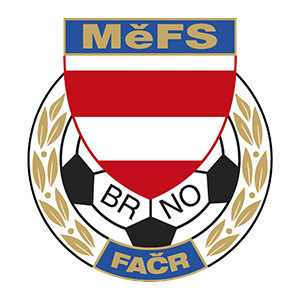        FAČR - Městský fotbalový svaz v Brně       639 00 Brno, Vídeňská 470/9       Telefon: 542 212 675; e-mail: mefs@fotbalbrno.czNOMINAČNÍ  LISTINAvýběru MěFS Brno, hráčů U13 (r. 2007)Akce: 			Výběrový turnaj RFA JmK a JmKFS pro hráče ročníku 2007Termín akce:		středa 11. prosince 2019Místo:			nafukovací hala s umělou trávou v Tréninkovém centru mládeže 
			Zbrojovky Brno (ul. Sladovnická 17, Brno - Brněnské Ivanovice)Sraz:			7:40 v areálu Tréninkového centra mládežeUkončení:			cca 12:15Vybavení hráčů:	fotbalové vybavení do haly s umělou trávou, kopačky/turfy, chrániče, 
               míč o velikosti č. 4, brankáři rukavice, kartička pojištěnceNominace hráčů U13 (r. 2007):Trenéři: Bureš Dominik, Uhlíř Radek 		Vedoucí: Skoumal Zdeněk V krajním případě lze vyrozumět telefonicky p. Skoumala (+420 604 547 876)V případě neomluvené neúčasti nominovaných hráčů se klub vystavuje postihu dle článku 17 bod 3 RFS !V Brně 4. prosince 2019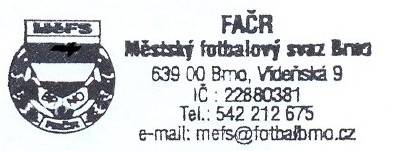 Mgr. Tomáš Němčanský, v.r.					             Mgr. Jan Maroši, v.r.	předseda KM MěFS						  předseda VV MěFSZa správnost:				                                                                              Libor Charvát					              sekretář MěFSKostka JonášČAFC Židenice 2011Wisz VojtěchČAFC Židenice 2011Moravec MichalČAFC Židenice 2011Hála MartinFC MedlánkyŽalud MartinFC Svratka BrnoPeška DanielFC Svratka BrnoSmékal MartinFC Svratka BrnoVlasák AdamFC Svratka BrnoHloušek OliverFC Svratka BrnoGiacomuzzi MattiaFC Dosta Bystrc - KníničkyKašík Richard (B)FC Dosta Bystrc - KníničkySuchomel AlexSK LíšeňVévoda PatrikSK Líšeň